БАЗОВЫЕ ПРИНЦИПЫ РАЗРАБОТКИ МАСТЕР-ПЛАНАБазовые решения, предусмотренные проектом актуализации Схемы теплоснабженияМастер-план разработан для обоснования принципиальных решений по перспективной загрузке источников теплоснабжения Озерского городского округа, оптимального перераспределения существующих и перспективных зон теплоснабжения, закладываемых в основу предложений по строительству и реконструкции источников (приведены в Книге 6 «Предложения по строительству, реконструкции и техническому перевооружению источников тепловой энергии») и тепловых сетей (приведены в Главе 7 «Предложения по строительству и реконструкции тепловых сетей и сооружений на них»).Перспективы изменений тепловой нагрузки источников с комбинированной выработкой тепловой и электрической энергии приняты с учётом:1) 	Решений по строительству генерирующих мощностей с комбинированной выработкой тепловой и электрической энергии, утвержденных в региональных схемах и программах перспективного развития электроэнергетики, разработанных в соответствии с постановлением Правительства Российской Федерации от 17 октября 2009 года № 823 «О схемах и программах перспективного развития электроэнергетики»;2) 	Решений о теплофикационных турбоагрегатах, не прошедших конкурентный отбор мощности в соответствии с постановлением Правительства РФ от 04.05.2012 г. №437 «О внесении изменений в некоторые акты Правительства РФ по вопросам функционирования оптового рынка электрической энергии и мощности»;3) 	Решений по строительству объектов с комбинированной выработкой тепловой и электрической энергии, утвержденных в соответствии с договорами поставки мощности.Из таблицы 1-1 видно, что средневзвешенный срок службы оборудования энергоисточников Аргаяшской ТЭЦ в Озерском городском округе на 2021 г. составляет 30 лет, однако в соответствии с техническим регламентом регулярном проводятся мероприятия по продлению ресурса, что подтверждается предусмотренными в Книге 6 мероприятиями. При невозможности продления ресурса энергоисточников, вопрос о замене или выводе из эксплуатации будет решаться на основе экономической целесообразности и востребованности энергетических мощностей.Основными нормативными документами, регламентирующими развитие электроэнергетики Челябинской области, являются:- Схемы и программы развития Единой энергетической системы России на 2022-2027 гг. (далее по тексту – СиПР ЕЭС на 2022-2027 гг.);- Схема и программа перспективного развития электроэнергетики Челябинской области на 2023-2027 годы (далее по тексту – СиПР ЭЧО на 2023-2027 гг.).В таблице 1-2 представлены результаты конкурентных отборов мощности на период до 2022 г.Таблица 1-1 – Анализ соответствия оборудования Аргаяшской ТЭЦ требованиям КОМТаблица 1-2 – Сведения о турбоагрегатах, прошедших конкурентный отбор мощности и работающих в вынужденном режиме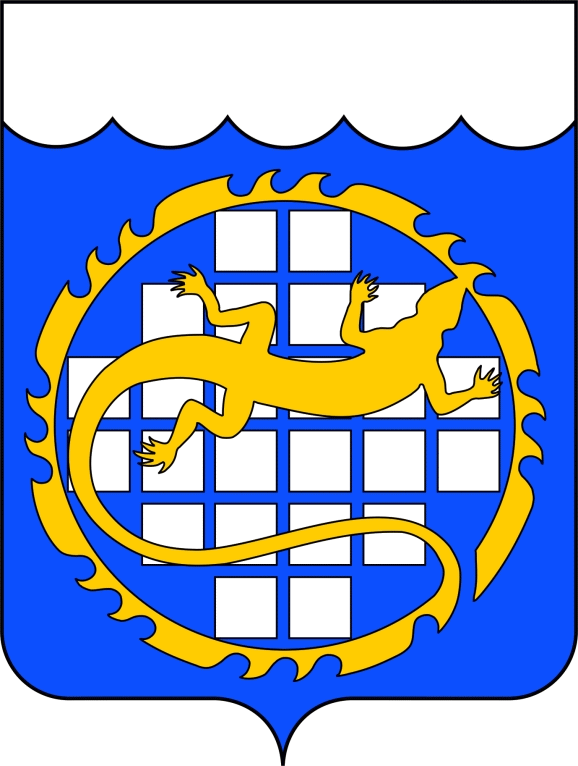 Схема теплоснабжения ОЗЕРСКОГО ГОРОДСКОГО ОКРУГА на период до 2034 года(актуализация на 2023 год)Обосновывающие материалыГлава 5МАСТЕР-ПЛАН РАЗРАБОТКИ ВАРИАНТОВ РАЗВИТИЯТурбоагрегатСт. №Год ввода в эксплуатациюУЭМ, МВтУТМ, Гкал/чУТМ, Гкал/чУТМ, Гкал/чДавление острого пара, кгс/см²Температура острого пара, °СКОМВЫВОДТурбоагрегатСт. №Год ввода в эксплуатациюУЭМ, МВтвсегоотопительных отборовпромышленных отборовДавление острого пара, кгс/см²Температура острого пара, °СКОМВЫВОДТ-35-90-411954357373090500не проходит—Т-35-90-421954357373090500не проходит—П-35-90/10-231954356060090500не проходит—Т-60/65-84201861132,5132,5090500не проходит—ТР-40-90/0,7-251956409595090500не проходит—Р-20-90/18-26199620155015590500не проходит—ПТ-30-90/10-37195730120120090500не проходит—Итого:7 шт.—256708,5553,5155————ЭлектростанцияСт. №Сектор торговлиСектор торговлиСектор торговлиСектор торговлиСектор торговлиСектор торговлиСектор торговлиЭлектростанцияСт. №2020202120222023202420252026Аргаяшская ТЭЦ1ДВР——————Аргаяшская ТЭЦ2ДВРДВРДВРДВРДВРДВРДВРАргаяшская ТЭЦ3ДВР——————Аргаяшская ТЭЦ4———————Аргаяшская ТЭЦ5ДВРДВРДВРДВРДВРДВРДВРАргаяшская ТЭЦ6———————Аргаяшская ТЭЦ7ДВРДВРДВРДВРДВРДВРДВР